	LIITTYMINEN SUOMEN URHEILULIITTOON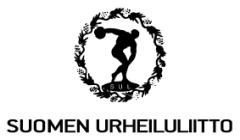 Allekirjoitukset____________________________	_____________________________	puheenjohtaja			sihteeriLiittyvän seuran tulee toimittaa Suomen Urheiluliiton toimistoon liittymiskaavakkeen lisäksi seuran säännöt, yhdistysrekisteriotteen tai todistuksen asiakirjojen jättämisestä yhdistysrekisteriin sekä ilmoituksen oman alueensa yleisurheilupiiriin liittymisestä.Asiakirjat toimitettava osoitteella Suomen Urheiluliitto ry Radiokatu 20, 00240 Helsinki.Seuran nimi ja lyhennys (SUL vahvistaa lyhennyksen)Seuran nimi ja lyhennys (SUL vahvistaa lyhennyksen)KotipaikkaPiiriSeuran lähiosoiteSeuran postinumero ja –toimipaikkaSeuran pankkiyhteysTilinumeroSeuran / yleisurheilujaoston puheenjohtajaPuhelin t/k/gsmSähköpostiosoiteSähköpostiosoiteLähiosoitePostinumero ja –toimipaikkaSeuran perustamispäivämääräMerkitty yhdistysrekisteriin